2024 Saint Barthelemy HolidaysSaint Barthelemy 2024 CalendarSaint Barthelemy 2024 CalendarSaint Barthelemy 2024 CalendarSaint Barthelemy 2024 CalendarSaint Barthelemy 2024 CalendarSaint Barthelemy 2024 CalendarSaint Barthelemy 2024 CalendarSaint Barthelemy 2024 CalendarSaint Barthelemy 2024 CalendarSaint Barthelemy 2024 CalendarSaint Barthelemy 2024 CalendarSaint Barthelemy 2024 CalendarSaint Barthelemy 2024 CalendarSaint Barthelemy 2024 CalendarSaint Barthelemy 2024 CalendarSaint Barthelemy 2024 CalendarSaint Barthelemy 2024 CalendarSaint Barthelemy 2024 CalendarSaint Barthelemy 2024 CalendarSaint Barthelemy 2024 CalendarSaint Barthelemy 2024 CalendarSaint Barthelemy 2024 CalendarSaint Barthelemy 2024 CalendarJanuaryJanuaryJanuaryJanuaryJanuaryJanuaryJanuaryFebruaryFebruaryFebruaryFebruaryFebruaryFebruaryFebruaryMarchMarchMarchMarchMarchMarchMarchMoTuWeThFrSaSuMoTuWeThFrSaSuMoTuWeThFrSaSu12345671234123891011121314567891011456789101516171819202112131415161718111213141516172223242526272819202122232425181920212223242930312627282925262728293031AprilAprilAprilAprilAprilAprilAprilMayMayMayMayMayMayMayJuneJuneJuneJuneJuneJuneJuneMoTuWeThFrSaSuMoTuWeThFrSaSuMoTuWeThFrSaSu12345671234512891011121314678910111234567891516171819202113141516171819101112131415162223242526272820212223242526171819202122232930272829303124252627282930JulyJulyJulyJulyJulyJulyJulyAugustAugustAugustAugustAugustAugustAugustSeptemberSeptemberSeptemberSeptemberSeptemberSeptemberSeptemberMoTuWeThFrSaSuMoTuWeThFrSaSuMoTuWeThFrSaSu1234567123418910111213145678910112345678151617181920211213141516171891011121314152223242526272819202122232425161718192021222930312627282930312324252627282930OctoberOctoberOctoberOctoberOctoberOctoberOctoberNovemberNovemberNovemberNovemberNovemberNovemberNovemberDecemberDecemberDecemberDecemberDecemberDecemberDecemberMoTuWeThFrSaSuMoTuWeThFrSaSuMoTuWeThFrSaSu1234561231789101112134567891023456781415161718192011121314151617910111213141521222324252627181920212223241617181920212228293031252627282930232425262728293031Jan 1	New Year’s DayFeb 12	Shrove MondayFeb 14	Ash WednesdayMar 10	Laetare SundayMar 29	Good FridayMar 31	Easter SundayApr 1	Easter Monday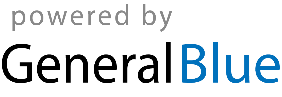 May 1	Labour DayMay 8	Victory DayMay 9	Ascension DayMay 19	PentecostMay 20	Whit MondayMay 26	Mother’s DayJul 14	Bastille DayAug 15	AssumptionAug 24	Saint BarthOct 9	Abolition of SlaveryNov 1	All Saints’ DayNov 11	Armistice DayDec 25	Christmas Day